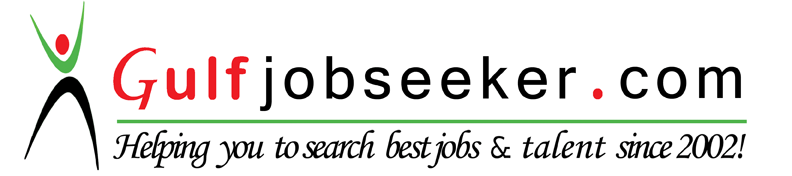 Whakapapa Mobile:+971504753686 Gulfjobseeker.com CV No: 256508E-mail: gulfjobseeker@gmail.comNimitha  EXPERIENCEEMIRATES ALUMINIUM (EMAL)    							                ,UAEADMINISTRATOR- Compensation and Benefit and Central Maintenance Services    	 2 years (Nov 2012- Nov 2014)Involved in hiring procedure in SAP, tracking and composing data as per requirements from managementInvolved in all aspects of medical insuranceAdministrative support functions to compensation and benefitsSupporting activities to employee relationsAttending weekly department meetings, monthly service meetings with other departments, preparing minutes of meetingCollecting data and preparing monthly reportsAssisting the department managers and supervisorsCoordinating departmental events and supporting departmental staff.GLOBAL OFFICE SUPPLY L.L.C								,UAE   ADMINISTRATIVE INTERN							      3 months (Feb 2012- May 2012)Data entry and filing of various sales and purchase orders.Attending calls and scheduling meetings for the manager with the workforce.Prepare quotations, Invoices of stationary goods for respective customers.Involved in posting financial record entries into statements in chronological order and assisting financial department.EXTRA-CURRICULAR ACTIVITIESAsst. Editor to Department magazineServed as Association Secretary for DepartmentHas organized and coordinated inter-collegiate event which had more than 30 participant colleges from 	various districts as part of curriculum.EDUCATION Graduation of Bachelor’s Degree in Communicative English from St. Xavier’s College For Women, Kerala with an aggregate of 84% (B+)Class XII (Commerce) from Sivagiri Vidyaniketan, Kerala with an aggregate of 89%Class X from Our Own English School, Dubai  with an aggregate of 76%PERSONAL DETAILSDate of Birth: 02-01-1993Religion: IslamSex: FemaleMarital Status: SingleNationality: IndianLanguages Known :  English, Hindi and  Malayalam